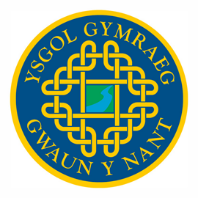 Polisi Cau’r YsgolSchool Closure Policy1. IntroductionIn order to ensure the safety and well being of all pupils and staff itmay be necessary to close or partially close a school for a variety ofreasons including:Severe weather including snow, flooding or stormsAccommodation problems, for example loss of power supply,heating failures or fire damage.School should, however, endeavour to remain open where possible.School contingency plans should be passed on to staff, parents andpupils.1. Closure due to severe weather.The decision to close or partially close school will normally rest withthe Headteacher in consultation with the Chair of Governors or ifhe/she is unavailable the Vice Chair. The decision should be madewhere possible before 7.45 am and on the basis of informationreceived from the media about weather, supplemented by localobservation, either personally or from staff members better placed tomake such observations and through appropriate external agenciessuch as the Met Office. The health and safety of pupils and staff isthe major considerationFactors involved in reaching the decision to close the school are likelyto be:Access to the school, given its location i.e. road conditions(obstructions, snow, ice, flooding etc).Breakdown of school essential services (heating, electricalservices, water, storm damage etc).Ability of staff to reach school.The Headteacher will advise staff, parents and Governors through text, Twitter, school website, local authority website and local radio.2. During School Day Closure Guidance.On occasions it may be necessary for school to close during the schoolday i.e. if the weather is deteriorating and there is doubt as towhether children can be returned home later in the day. In such casesthe school will ensure that children are collected from school by aparent or guardian.3. Staff attendance.Although it is recognised that severe weather conditions make it difficultfor staff to get to and from work, unless advised to the contrary by theHeadteacher, then the expectation is that staff will present themselvesfor work.In certain situations the school could remain closed to pupils but open tostaff.5. Clearance of Snow.Within the school site, the school is responsible for snow clearance andthe clearing of approach paths is the specific task of the caretaker.When severe weather is forecast, the caretaker should be tasked to laysalt and grit on arrival.The clearance of public roads is the responsibility of the HighwaysDepartment.If there is any question of children’s safety being at risk, for instance ifthey are let out at break time and the playground area is unsafe, schoolhas a responsibility in inclement weather to keep the children indoors.